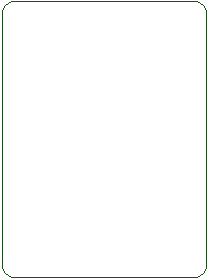 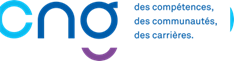 liste d'aptitudeDirecteurs d’établissements sanitaires, sociaux et médico-sociauxTOUR EXTÉRIEUR 2024Liste d’aptitude aux emplois de classe normale et de hors classedu personnel de direction des établissements sanitaires, sociaux et médico-sociauxDE  hospitalièreNOTICE INDIVIDUELLE D'INSCRIPTIONdate limite de dépôt des candidaturesQuatre semaines après la publication de l’avis d’ouverture au Journal officielliste d'aptitude - tour extérieur 2024
Calendrier prévisionnelLes candidats inscrits sur la liste d’aptitude pour l’accès au corps des directeurs d’établissements sanitaires, sociaux et médico-sociaux par la voie du tour extérieur pourront postuler, du er janvier au 31 décembre 2024, sur les emplois dont la vacance aura fait l’objet d’une publication au Journal officiel.La nomination dans le corps des directeurs d’établissements sanitaires, sociaux et médico-sociaux en qualité de directeur stagiaire n’interviendra, pour les personnes inscrites sur la liste d’aptitude, que si elles sont recrutées par un chef d’établissement pour les postes d’adjoints, et après avis du directeur général de l’agence régionale de santé ou du directeur départemental de la cohésion sociale selon le type d’établissement concerné pour les postes de chef d’établissement. Au  décembre 2024, les candidats qui n’ont pas trouvé d'emploi perdent le bénéfice de leur inscription sur la liste d’aptitude.tour extérieur 2024 – textes de référenceDécret n° 2007-1930 du 26 décembre 2007 modifié portant statut particulier du corps des directeurs d’établissements sanitaires, sociaux et médico-sociaux de la fonction publique hospitalière ;Décret n° 2007-1939 du 26 décembre 2007 modifié relatif au classement indiciaire applicable aux corps des directeurs d’établissements sanitaire, sociaux et médico-sociaux de la fonction publique hospitalière ;Décret n° 2010-30 du 8 janvier 2010 modifié pris en application de l'article 77 de la loi n° 86-33
du 9 janvier 1986 modifiée portant dispositions statutaires relatives à la fonction publique hospitalière ;Décret n° 2012-749 du 9 mai 2012 modifié relatif à la prime de fonctions et de résultats des corps ou emplois fonctionnels des personnels de direction et des directeurs des soins de la fonction publique hospitalière ;Arrêté du 26 décembre 2007 modifié relatif à l'échelonnement indiciaire applicable au corps des directeurs d'établissements sanitaires, sociaux et médico-sociaux de la fonction publique hospitalière ;Arrêté du 4 juillet 2008 modifié déterminant les modalités et les conditions de validation de la formation d'adaptation à l'emploi des personnels détachés dans le corps des directeurs d'établissements sanitaires, sociaux et médico-sociaux de la fonction publique hospitalière ;Arrêté du 11 mars 2010 modifié fixant la composition de la commission d'accès pour le tour extérieur relatif au corps des directeurs d’établissements sanitaires, sociaux et médico-sociaux de la fonction publique hospitalière ;Arrêté du 9 mai 2012 modifié portant application du décret n° 2012-749 fixant les montants de référence de la prime de fonctions et de résultats applicables aux corps et emplois fonctionnels des personnels de direction et des directeurs de soins de la fonction publique hospitalière.Annexe 2A QUEL TITRE POSTULEZ-VOUS ?Agent de la fonction publique hospitalière ou praticien hospitalier :                                Agent de la fonction publique de l’Etat ou de la fonction publique territoriale :                CHOIX DE  LAQUELLE VOUS POSTULEZ :Hors classe :                                  Classe normale :                             (à l’exclusion des praticiens hospitaliers)INFORMATIONS PERSONNELLESINFORMATIONS PERSONNELLESINFORMATIONS PERSONNELLESINFORMATIONS PERSONNELLESNOM USUEL : ……………………..……………………………………………….…………………….……..NOM DE JEUNE FILLE : ……………………………………………………………………………………...Prénoms (souligner le prénom usuel) : …………………………………………………….……………………………………………………………....Sexe :       Masculin            Féminin           Nationalité : ……………………………………………….Date de naissance : ………………………… Lieu de naissance : …………………………………….Adresse personnelle complète : …………………………………………………………………………....…………………………………………………………………………………………………………………….Téléphone personnel : …………………………….. Portable : ……………………………………………
Courriel : ………………………………………………………………………………………………………...Situation familiale :  marié(e)  divorcé(e)  veuf(ve)  célibataire  vie maritale - PACSNombre d'enfants à charge : …………………………………………………………………………………Noms, prénoms et date de naissance des enfants……………………………………………………….NOM USUEL : ……………………..……………………………………………….…………………….……..NOM DE JEUNE FILLE : ……………………………………………………………………………………...Prénoms (souligner le prénom usuel) : …………………………………………………….……………………………………………………………....Sexe :       Masculin            Féminin           Nationalité : ……………………………………………….Date de naissance : ………………………… Lieu de naissance : …………………………………….Adresse personnelle complète : …………………………………………………………………………....…………………………………………………………………………………………………………………….Téléphone personnel : …………………………….. Portable : ……………………………………………
Courriel : ………………………………………………………………………………………………………...Situation familiale :  marié(e)  divorcé(e)  veuf(ve)  célibataire  vie maritale - PACSNombre d'enfants à charge : …………………………………………………………………………………Noms, prénoms et date de naissance des enfants……………………………………………………….NOM USUEL : ……………………..……………………………………………….…………………….……..NOM DE JEUNE FILLE : ……………………………………………………………………………………...Prénoms (souligner le prénom usuel) : …………………………………………………….……………………………………………………………....Sexe :       Masculin            Féminin           Nationalité : ……………………………………………….Date de naissance : ………………………… Lieu de naissance : …………………………………….Adresse personnelle complète : …………………………………………………………………………....…………………………………………………………………………………………………………………….Téléphone personnel : …………………………….. Portable : ……………………………………………
Courriel : ………………………………………………………………………………………………………...Situation familiale :  marié(e)  divorcé(e)  veuf(ve)  célibataire  vie maritale - PACSNombre d'enfants à charge : …………………………………………………………………………………Noms, prénoms et date de naissance des enfants……………………………………………………….NOM USUEL : ……………………..……………………………………………….…………………….……..NOM DE JEUNE FILLE : ……………………………………………………………………………………...Prénoms (souligner le prénom usuel) : …………………………………………………….……………………………………………………………....Sexe :       Masculin            Féminin           Nationalité : ……………………………………………….Date de naissance : ………………………… Lieu de naissance : …………………………………….Adresse personnelle complète : …………………………………………………………………………....…………………………………………………………………………………………………………………….Téléphone personnel : …………………………….. Portable : ……………………………………………
Courriel : ………………………………………………………………………………………………………...Situation familiale :  marié(e)  divorcé(e)  veuf(ve)  célibataire  vie maritale - PACSNombre d'enfants à charge : …………………………………………………………………………………Noms, prénoms et date de naissance des enfants……………………………………………………….DIPLÔMES - CERTIFICATSDIPLÔMES - CERTIFICATSDIPLÔMES - CERTIFICATSDIPLÔMES - CERTIFICATSNom du diplômeou certificatDisciplineAnnée d'obtentionLieu..............................................................................................................................................................................................................................................................................................................................................................................................................................................................................................................................................................................................................................EXERCICE PROFESSIONNELCorps / emploi d’origine : …………………………………………………………………………………..Date de première nomination dans la fonction publique, dans un corps de catégorie A : Corps/emploi et grade actuel : ……………………………………………………………………………………………………………………..Date de nomination dans votre corps/emploi actuel : ……………………………………………………………………………………………………………………..Échelon : ……………………. Indice brut : ……………………..… Ancienneté : ………………………(Merci d’annexer la grille indiciaire)Corps/emploi de détachement & Grade (le cas échéant) : ………………………………………………………………………………………………………………………………………………………………………………………………………………………………………………Fonction(s) exercée(s) : ………………………………………………………………………………………………………………………………………………………………………………………………………………………………………………………………………………………………………………………………………………………………………______________________________________________________________________________________Administration ou établissement public, dans lequel vous exercez actuellement : ……………………………………………………………………………………………………………………….. Adresse : ……………………………………………………………………………………………………….……….………………………………………………………………………………………………………………………………..Téléphone : ……………………………………..…………….……..……………………………………………Courriel : ……………………………………………………………………………………………………………Vous êtes-vous déjà présenté(e) au tour extérieur ?                     Oui                Non     Si oui, au titre de quelle(s) année(s) ? ……………………………………………………………………………Avez-vous passé l’entretien avec le juryde la commission d'accès ?                                                             Oui                Non     Si oui, au titre de quelle(s) année(s) ? ……………………………………………………………………………Constitution du dossier de candidature	- Documents à fournir -	En sus de la présente notice individuelle d'inscription, les candidats doivent fournir les documents suivants :la notice individuelle d’inscription dûment renseignée (sur laquelle il convient de coller une photo d’identité) ;un état détaillé des services accomplis visé et daté par l’administration d’origine ;un curriculum vitae ;une lettre du candidat présentant ses motivations pour l’accès aux fonctions de directeur d’établissement sanitaire, social et médico-social ;l’avis motivé du supérieur hiérarchique direct sur l’aptitude du candidat à occuper un emploi de direction ;les trois dernières fiches d’évaluation ;la dernière décision indiciaire dans le corps d’origine ;la décision prononçant la première nomination dans un corps de catégorie A ;la décision prononçant la première titularisation dans un corps de catégorie A ;la dernière grille indiciaire du corps d’origine ;une photocopie de la carte d’identité en cours de validité.IMPORTANT!Le dossier doit être adressé par voie dématérialisée à l’adresse mail suivante : cng-mobilite-D3S@sante.gouv.fravant la date de clôture des inscriptions fixée à : quatre semaines après la publication de l’avis d’ouverture au Journal officielclôture des inscriptions :                                         >> quatre semaines après la publication de l’avis     	                                                      d’ouverture au Journal officielprésélection des candidats sur dossier :                                                                                        >> 2ème semestre 2023audition des candidats présélectionnés :	Les dates précises des auditions seront communiquées aux candidats sélectionnés ultérieurement.